TEKİRDAĞ NAMIK KEMAL ÜNİVERSİTESİÇORLU MESLEK YÜKSEK OKULU MÜDÜRLÜĞÜNE	Okulunuzun…………………………….Programı………………………numaralı ………………………isimli öğrencinizim. Derslerimi ve stajımı başarı ile bitirdim. Mezuniyet belgemin/diplomamın tarafıma verilmesini saygılarımla arz ederim.                                                                                                       Tarih  :                                                                                                        Adı, Soyadı:                                                                                                       İmza :  Adres/Telefon                                                                                                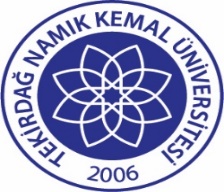 TNKÜÇORLU MESLEK YÜKSEKOKULU MEZUNİYET BELGESİ/DİPLOMASI TALEP DİLEKÇESİDoküman No:EYS-FRM-116TNKÜÇORLU MESLEK YÜKSEKOKULU MEZUNİYET BELGESİ/DİPLOMASI TALEP DİLEKÇESİHazırlama Tarihi:17.12.2021TNKÜÇORLU MESLEK YÜKSEKOKULU MEZUNİYET BELGESİ/DİPLOMASI TALEP DİLEKÇESİRevizyon Tarihi:--TNKÜÇORLU MESLEK YÜKSEKOKULU MEZUNİYET BELGESİ/DİPLOMASI TALEP DİLEKÇESİRevizyon No:0TNKÜÇORLU MESLEK YÜKSEKOKULU MEZUNİYET BELGESİ/DİPLOMASI TALEP DİLEKÇESİToplam Sayfa Sayısı:1T.N.K.Ü. Çorlu MYOEvrak KayıtTarih:……./……./………….Sayı:__________